Nome:                                                                                                                                    número: Professor: Mirtes – Matemática                                                                                      Série: 6º anoPeríodo: 08/03/2021 á 19/03/2021.	AS ATIVIDADES TAMBÉM ESTÃO SENDO POSTADAS NOS GRUPOS DE WHATSAPP DA ESCOLA, ONDE ESTÃO ACONTECENDO AS CORREÇÕES.  OS PLANTÕES DE DÚVIDAS ESTÃO ACONTECENDO ON-LINE PELO APLICATIVO GOOGLE MEET. OS LINKS DE ACESSO PARA ESSES ENCONTROS SÃO POSTADOS NO GRUPO DE WHATSAPP SEMPRE COM ANTECEDÊNCIAAtividades: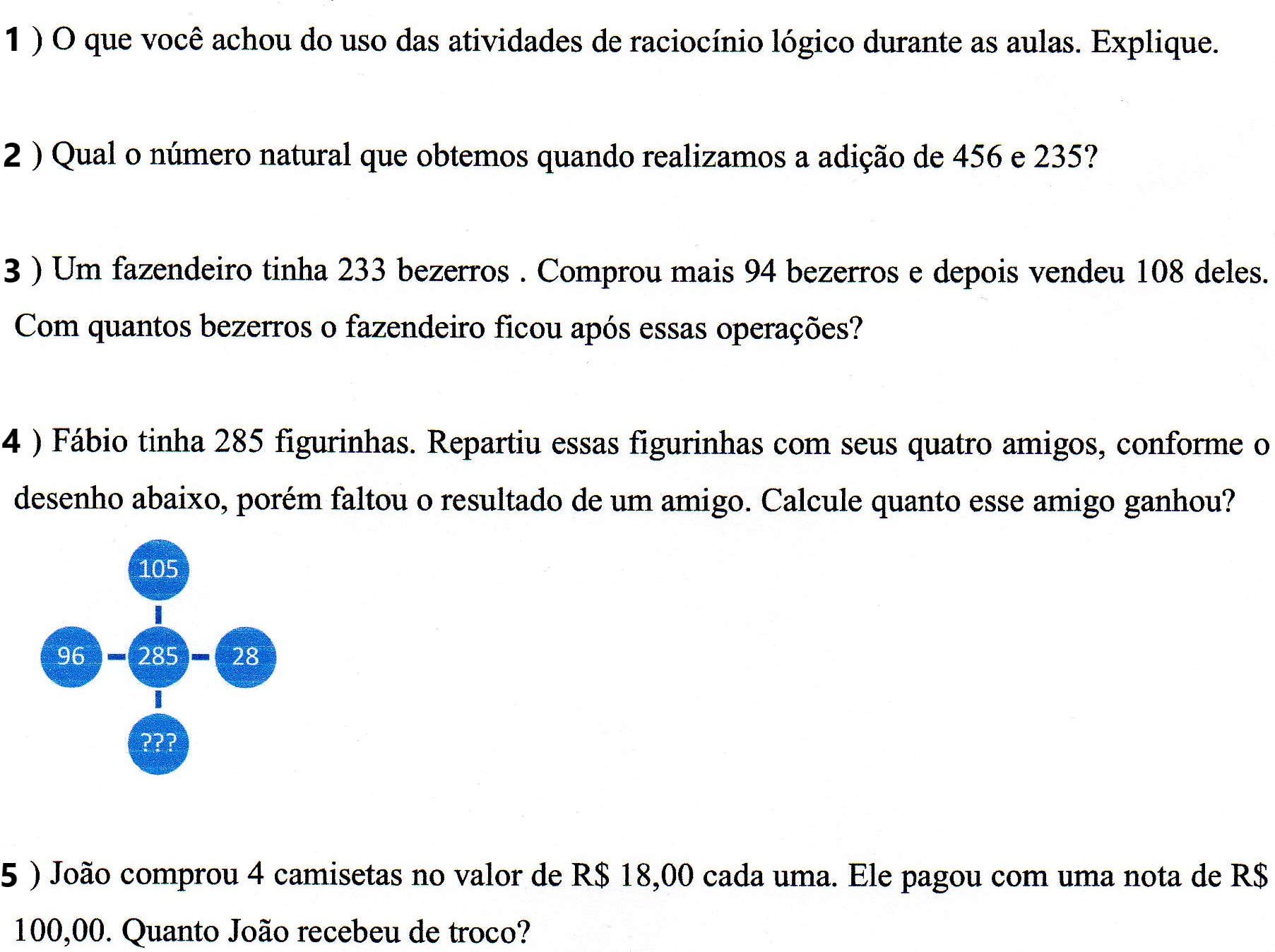 	NÃO DEIXEM DE ENVIAR AS ATIVIDADES PARA A PROFESSORA PELO      WHATSAPP, PARA ELA FAZER A CORREÇÃO E DAR UMA DEVOLUTIVA.